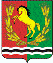 АДМИНИСТРАЦИЯМУНИЦИПАЛЬНОГО ОБРАЗОВАНИЯ РЯЗАНОВСКИЙ СЕЛЬСОВЕТ
АСЕКЕЕВСКОГО РАЙОНА ОРЕНБУРГСКОЙ ОБЛАСТИПОСТАНОВЛЕНИЕ ===========================================================  28.02.2019                                       с. Рязановка                                       № 11-п Об установлении расходного обязательства муниципального образования Рязановский сельсовет Оренбургской области	В целях решения вопросов местного значения в соответствии с полномочиями, определенными Федеральным законом от 6 октября 2003 года № 131-ФЗ «Об общих принципах организации местного самоуправления в российской Федерации», руководствуясь Уставом муниципального образования Рязановский сельсовет, постановляю:	1. Установить расходные обязательства муниципального образования Рязановский сельсовет Асекеевского района Оренбургской области на софинансирование по проведению капитального ремонта и ремонта автомобильных дорог общего пользования населенных пунктов.	2. Установить, что финансовое обеспечение расходного обязательства, указанного в пункте 1 настоящего постановления, осуществляется за счет поступающих субсидий из областного бюджета.3. Контроль за исполнением настоящего постановления возложить на главу муниципального образования Рязановский сельсовет Брусилова А.В.	4. Постановление вступает в силу со дня  его подписания и распространяется на правоотношения, возникшие с 1 января 2019 года.Глава  муниципального образования                                              А.В. Брусилов